Marosvölgyi Bonifác és az igazságosság             Készítette Kovács Mária                     Szakköri foglalkozásFoglalkozás meneteMegjegyzés1. A mai foglalkozáson mindenkinek hoztam egy kártyát. Ha ügyesen rendezitek a kártyái     tokat, a Szitakötő egyik meséjének első mondatát kapjátok./Marosvölgyi Bonifác / sehogy sem / értette, / miért nem /bújhat/ /abba / a szép, /fényes, tükröző felületű /dobozba,/ amiben// izgalmas / zörgés /lakik./Annyi részre vágom a mondatot, ahány gyerek van. A szavakat a táblán rendezhetik, így mindenki láthatja.2. Keressétek ki a mesét!/5.o./ Kép és a cím alapján miről szólhat a mese?3. Mese olvasása4.Ki vagy mi lehetett a mesében? Töltsük ki a táblázatot!5.Hogyan mondanád másképpen? Szómagyarázatkedve szottyant                                                                                                    rágicsánimurislöttymütyürügetettloholtarénázni kezdettabban a minutumbanripakodottÉrtelmezési kéziszótár vagy internet segítségével, ha szükséges6. Mi a véleményed? Igazságosan bántak Bonifáccal? Jogos volt a felháborodása? Vitassuk meg! Érvelj!7. Játsszátok el a mesét más befejezéssel!csapatokban, néhány perc megbeszélési idővel8.  Játék : Szegény fekete cicaA játék lényege az, hogy az lesz a fekete cica, aki nem tudja nevetés nélkül kimondani, hogy 'Szegény fekete cica!'. A játékosok körben ülnek. A fekete cica négykézláb megy, nyávog, és akihez hozzádörgölődzik, annak háromszor meg kell simogatnia, és háromszor mondania, hogy 'Szegény fekete cica!'.9.Házi feladat: Töltsétek ki a szókeltő feladatlapot! A szavakat a meséből keressétek ki! Majd gyakoroljátok a mese olvasását és próbáljátok elmondani a tartalmát!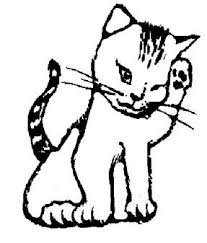 MMurisakAsztalonRágicsálhatOkosSehogyVízÖmlöttLakikGyanúsIsmétBelőleOlyanNapontaIlyenFolyvástÁtlátszóCicaAMurisakAsztalonRágicsálhatOkosSehogyVízÖmlöttLakikGyanúsIsmétBelőleOlyanNapontaIlyenFolyvástÁtlátszóCicaRMurisakAsztalonRágicsálhatOkosSehogyVízÖmlöttLakikGyanúsIsmétBelőleOlyanNapontaIlyenFolyvástÁtlátszóCicaOMurisakAsztalonRágicsálhatOkosSehogyVízÖmlöttLakikGyanúsIsmétBelőleOlyanNapontaIlyenFolyvástÁtlátszóCicaSMurisakAsztalonRágicsálhatOkosSehogyVízÖmlöttLakikGyanúsIsmétBelőleOlyanNapontaIlyenFolyvástÁtlátszóCicaV              MurisakAsztalonRágicsálhatOkosSehogyVízÖmlöttLakikGyanúsIsmétBelőleOlyanNapontaIlyenFolyvástÁtlátszóCicaÖMurisakAsztalonRágicsálhatOkosSehogyVízÖmlöttLakikGyanúsIsmétBelőleOlyanNapontaIlyenFolyvástÁtlátszóCicaL                      MurisakAsztalonRágicsálhatOkosSehogyVízÖmlöttLakikGyanúsIsmétBelőleOlyanNapontaIlyenFolyvástÁtlátszóCicaGYMurisakAsztalonRágicsálhatOkosSehogyVízÖmlöttLakikGyanúsIsmétBelőleOlyanNapontaIlyenFolyvástÁtlátszóCicaI           MurisakAsztalonRágicsálhatOkosSehogyVízÖmlöttLakikGyanúsIsmétBelőleOlyanNapontaIlyenFolyvástÁtlátszóCicaMurisakAsztalonRágicsálhatOkosSehogyVízÖmlöttLakikGyanúsIsmétBelőleOlyanNapontaIlyenFolyvástÁtlátszóCicaBMurisakAsztalonRágicsálhatOkosSehogyVízÖmlöttLakikGyanúsIsmétBelőleOlyanNapontaIlyenFolyvástÁtlátszóCicaOMurisakAsztalonRágicsálhatOkosSehogyVízÖmlöttLakikGyanúsIsmétBelőleOlyanNapontaIlyenFolyvástÁtlátszóCicaNMurisakAsztalonRágicsálhatOkosSehogyVízÖmlöttLakikGyanúsIsmétBelőleOlyanNapontaIlyenFolyvástÁtlátszóCicaIMurisakAsztalonRágicsálhatOkosSehogyVízÖmlöttLakikGyanúsIsmétBelőleOlyanNapontaIlyenFolyvástÁtlátszóCicaFMurisakAsztalonRágicsálhatOkosSehogyVízÖmlöttLakikGyanúsIsmétBelőleOlyanNapontaIlyenFolyvástÁtlátszóCicaÁMurisakAsztalonRágicsálhatOkosSehogyVízÖmlöttLakikGyanúsIsmétBelőleOlyanNapontaIlyenFolyvástÁtlátszóCicaCMurisakAsztalonRágicsálhatOkosSehogyVízÖmlöttLakikGyanúsIsmétBelőleOlyanNapontaIlyenFolyvástÁtlátszóCica